OLatunbosun basit. O16/engo4/o43ELECTRICAL ELECTRONICS200 LEVEL ENG281QUESTION 4 CODEScommandwindowclearclcA=[0 10 4 -2;-3 -17 1 2;1 1 1 0;8 -34 16 -10]B=[-4;2;6;4]invrs= inv(A)Rsult=inverse*BSym Resultw=Result(1,1)x=Result(2,1)y=Result(3,1)z=Result(4,1)COMMAND WINDOW (OUTPUT);A =     0    10     4    -2    -3   -17     1     2     1     1     1     0     8   -34    16   -10B =    -4     2     6     4invrs=-0.178571428571429    -0.102040816326531         0.571428571428571        0.0153061224489796  0.0357142857142857       -0.0153061224489796        0.0357142857142857       -0.0102040816326531         0.142857142857143          0.11734693877551         0.392857142857143      -0.00510204081632653       -0.0357142857142857   0.158163265306122         0.964285714285714       -0.0612244897959184Result =                         4                        -0                         2                         6Result=Resultw =               4x =                        -0y =                         2z =                         6            CODES;commandwindowclearclcclose allsyms td = 1.5*exp(-0.75*t)*sin(0.85*t)+0.375*ttn = [0:0.01:2.5]v=diff(d)vn=subs (v,tn)figure(1)plot(tn,vn)xlabel('time(min)');ylabel('velocity(m/min)');grid on;grid minor; a=diff(v)an=subs (a,tn)figure(2)plot(tn,an)xlabel('time(min)');ylabel('acceleration(m/min^2)');grid on; grid minor;figure (3)plot(tn,vn,tn,an)axis tightxlabel('time(min)')ylabel('variable')grid ongrid minorlegend('velocity(m/min)','acceleration(m/min^2)','location','best')COMMAND WINDOW(OUTPUT)d =(3*t)/8 + (3*sin((17*t)/20)*exp(-(3*t)/4))/2tn =  Columns 1 through 4                         0                      0.01                      0.02                      0.03  Columns 5 through 8                      0.04                      0.05                      0.06                      0.07  Columns 9 through 12                      0.08                      0.09                       0.1                      0.11  Columns 13 through 16                      0.12                      0.13                      0.14                      0.15  Columns 17 through 20                      0.16                      0.17                      0.18                      0.19  Columns 21 through 24                       0.2                      0.21                      0.22                      0.23  Columns 25 through 28                      0.24                      0.25                      0.26                      0.27  Columns 29 through 32                      0.28                      0.29                       0.3                      0.31  Columns 33 through 36                      0.32                      0.33                      0.34                      0.35  Columns 37 through 40                      0.36                      0.37                      0.38                      0.39  Columns 41 through 44                       0.4                      0.41                      0.42                      0.43  Columns 45 through 48                      0.44                      0.45                      0.46                      0.47  Columns 49 through 52                      0.48                      0.49                       0.5                      0.51  Columns 53 through 56                      0.52                      0.53                      0.54                      0.55  Columns 57 through 60                      0.56                      0.57                      0.58                      0.59  Columns 61 through 64                       0.6                      0.61                      0.62                      0.63  Columns 65 through 68                      0.64                      0.65                      0.66                      0.67  Columns 69 through 72                      0.68                      0.69                       0.7                      0.71  Columns 73 through 76                      0.72                      0.73                      0.74                      0.75  Columns 77 through 80                      0.76                      0.77                      0.78                      0.79  Columns 81 through 84                       0.8                      0.81                      0.82                      0.83  Columns 85 through 88                      0.84                      0.85                      0.86                      0.87  Columns 89 through 92                      0.88                      0.89                       0.9                      0.91  Columns 93 through 96                      0.92                      0.93                      0.94                      0.95  Columns 97 through 100                      0.96                      0.97                      0.98                      0.99  Columns 101 through 104                         1                      1.01                      1.02                      1.03  Columns 105 through 108                      1.04                      1.05                      1.06                      1.07  Columns 109 through 112                      1.08                      1.09                       1.1                      1.11  Columns 113 through 116                      1.12                      1.13                      1.14                      1.15  Columns 117 through 120                      1.16                      1.17                      1.18                      1.19  Columns 121 through 124                       1.2                      1.21                      1.22                      1.23  Columns 125 through 128                      1.24                      1.25                      1.26                      1.27  Columns 129 through 132                      1.28                      1.29                       1.3                      1.31  Columns 133 through 136                      1.32                      1.33                      1.34                      1.35  Columns 137 through 140                      1.36                      1.37                      1.38                      1.39  Columns 141 through 144                       1.4                      1.41                      1.42                      1.43  Columns 145 through 148                      1.44                      1.45                      1.46                      1.47  Columns 149 through 152                      1.48                      1.49                       1.5                      1.51  Columns 153 through 156                      1.52                      1.53                      1.54                      1.55  Columns 157 through 160                      1.56                      1.57                      1.58                      1.59  Columns 161 through 164                       1.6                      1.61                      1.62                      1.63  Columns 165 through 168                      1.64                      1.65                      1.66                      1.67  Columns 169 through 172                      1.68                      1.69                       1.7                      1.71  Columns 173 through 176                      1.72                      1.73                      1.74                      1.75  Columns 177 through 180                      1.76                      1.77                      1.78                      1.79  Columns 181 through 184                       1.8                      1.81                      1.82                      1.83  Columns 185 through 188                      1.84                      1.85                      1.86                      1.87  Columns 189 through 192                      1.88                      1.89                       1.9                      1.91  Columns 193 through 196                      1.92                      1.93                      1.94                      1.95  Columns 197 through 200                      1.96                      1.97                      1.98                      1.99  Columns 201 through 204                         2                      2.01                      2.02                      2.03  Columns 205 through 208                      2.04                      2.05                      2.06                      2.07  Columns 209 through 212                      2.08                      2.09                       2.1                      2.11  Columns 213 through 216                      2.12                      2.13                      2.14                      2.15  Columns 217 through 220                      2.16                      2.17                      2.18                      2.19  Columns 221 through 224                       2.2                      2.21                      2.22                      2.23  Columns 225 through 228                      2.24                      2.25                      2.26                      2.27  Columns 229 through 232                      2.28                      2.29                       2.3                      2.31  Columns 233 through 236                      2.32                      2.33                      2.34                      2.35  Columns 237 through 240                      2.36                      2.37                      2.38                      2.39  Columns 241 through 244                       2.4                      2.41                      2.42                      2.43  Columns 245 through 248                      2.44                      2.45                      2.46                      2.47  Columns 249 through 251                      2.48                      2.49                       2.5v =(51*cos((17*t)/20)*exp(-(3*t)/4))/40 - (9*sin((17*t)/20)*exp(-(3*t)/4))/8 + 3/8vn =[ 33/20, (51*cos(17/2000)*exp(-3/400))/40 - (9*exp(-3/400)*sin(17/2000))/8 + 3/8, (51*cos(17/1000)*exp(-3/200))/40 - (9*exp(-3/200)*sin(17/1000))/8 + 3/8, (51*cos(51/2000)*exp(-9/400))/40 - (9*exp(-9/400)*sin(51/2000))/8 + 3/8, (51*cos(17/500)*exp(-3/100))/40 - (9*exp(-3/100)*sin(17/500))/8 + 3/8, (51*cos(17/400)*exp(-3/80))/40 - (9*exp(-3/80)*sin(17/400))/8 + 3/8, (51*cos(51/1000)*exp(-9/200))/40 - (9*exp(-9/200)*sin(51/1000))/8 + 3/8, (51*cos(119/2000)*exp(-21/400))/40 - (9*exp(-21/400)*sin(119/2000))/8 + 3/8, (51*cos(17/250)*exp(-3/50))/40 - (9*exp(-3/50)*sin(17/250))/8 + 3/8, (51*cos(153/2000)*exp(-27/400))/40 - (9*exp(-27/400)*sin(153/2000))/8 + 3/8, (51*cos(17/200)*exp(-3/40))/40 - (9*exp(-3/40)*sin(17/200))/8 + 3/8, (51*cos(187/2000)*exp(-33/400))/40 - (9*exp(-33/400)*sin(187/2000))/8 + 3/8, (51*cos(51/500)*exp(-9/100))/40 - (9*exp(-9/100)*sin(51/500))/8 + 3/8, (51*cos(221/2000)*exp(-39/400))/40 - (9*exp(-39/400)*sin(221/2000))/8 + 3/8, (51*cos(119/1000)*exp(-21/200))/40 - (9*exp(-21/200)*sin(119/1000))/8 + 3/8, (51*cos(51/400)*exp(-9/80))/40 - (9*exp(-9/80)*sin(51/400))/8 + 3/8, (51*cos(17/125)*exp(-3/25))/40 - (9*exp(-3/25)*sin(17/125))/8 + 3/8, (51*cos(289/2000)*exp(-51/400))/40 - (9*exp(-51/400)*sin(289/2000))/8 + 3/8, (51*cos(153/1000)*exp(-27/200))/40 - (9*exp(-27/200)*sin(153/1000))/8 + 3/8, (51*cos(323/2000)*exp(-57/400))/40 - (9*exp(-57/400)*sin(323/2000))/8 + 3/8, (51*cos(17/100)*exp(-3/20))/40 - (9*exp(-3/20)*sin(17/100))/8 + 3/8, (51*cos(357/2000)*exp(-63/400))/40 - (9*exp(-63/400)*sin(357/2000))/8 + 3/8, (51*cos(187/1000)*exp(-33/200))/40 - (9*exp(-33/200)*sin(187/1000))/8 + 3/8, (51*cos(391/2000)*exp(-69/400))/40 - (9*exp(-69/400)*sin(391/2000))/8 + 3/8, (51*cos(51/250)*exp(-9/50))/40 - (9*exp(-9/50)*sin(51/250))/8 + 3/8, (51*cos(17/80)*exp(-3/16))/40 - (9*exp(-3/16)*sin(17/80))/8 + 3/8, (51*cos(221/1000)*exp(-39/200))/40 - (9*exp(-39/200)*sin(221/1000))/8 + 3/8, (51*cos(459/2000)*exp(-81/400))/40 - (9*exp(-81/400)*sin(459/2000))/8 + 3/8, (51*cos(119/500)*exp(-21/100))/40 - (9*exp(-21/100)*sin(119/500))/8 + 3/8, (51*cos(493/2000)*exp(-87/400))/40 - (9*exp(-87/400)*sin(493/2000))/8 + 3/8, (51*cos(51/200)*exp(-9/40))/40 - (9*exp(-9/40)*sin(51/200))/8 + 3/8, (51*cos(527/2000)*exp(-93/400))/40 - (9*exp(-93/400)*sin(527/2000))/8 + 3/8, (51*cos(34/125)*exp(-6/25))/40 - (9*exp(-6/25)*sin(34/125))/8 + 3/8, (51*cos(561/2000)*exp(-99/400))/40 - (9*exp(-99/400)*sin(561/2000))/8 + 3/8, (51*cos(289/1000)*exp(-51/200))/40 - (9*exp(-51/200)*sin(289/1000))/8 + 3/8, (51*cos(119/400)*exp(-21/80))/40 - (9*exp(-21/80)*sin(119/400))/8 + 3/8, (51*cos(153/500)*exp(-27/100))/40 - (9*exp(-27/100)*sin(153/500))/8 + 3/8, (51*cos(629/2000)*exp(-111/400))/40 - (9*exp(-111/400)*sin(629/2000))/8 + 3/8, (51*cos(323/1000)*exp(-57/200))/40 - (9*exp(-57/200)*sin(323/1000))/8 + 3/8, (51*cos(663/2000)*exp(-117/400))/40 - (9*exp(-117/400)*sin(663/2000))/8 + 3/8, (51*cos(17/50)*exp(-3/10))/40 - (9*exp(-3/10)*sin(17/50))/8 + 3/8, (51*cos(697/2000)*exp(-123/400))/40 - (9*exp(-123/400)*sin(697/2000))/8 + 3/8, (51*cos(357/1000)*exp(-63/200))/40 - (9*exp(-63/200)*sin(357/1000))/8 + 3/8, (51*cos(731/2000)*exp(-129/400))/40 - (9*exp(-129/400)*sin(731/2000))/8 + 3/8, (51*cos(187/500)*exp(-33/100))/40 - (9*exp(-33/100)*sin(187/500))/8 + 3/8, (51*cos(153/400)*exp(-27/80))/40 - (9*exp(-27/80)*sin(153/400))/8 + 3/8, (51*cos(391/1000)*exp(-69/200))/40 - (9*exp(-69/200)*sin(391/1000))/8 + 3/8, (51*cos(799/2000)*exp(-141/400))/40 - (9*exp(-141/400)*sin(799/2000))/8 + 3/8, (51*cos(51/125)*exp(-9/25))/40 - (9*exp(-9/25)*sin(51/125))/8 + 3/8, (51*cos(833/2000)*exp(-147/400))/40 - (9*exp(-147/400)*sin(833/2000))/8 + 3/8, (51*cos(17/40)*exp(-3/8))/40 - (9*exp(-3/8)*sin(17/40))/8 + 3/8, (51*cos(867/2000)*exp(-153/400))/40 - (9*exp(-153/400)*sin(867/2000))/8 + 3/8, (51*cos(221/500)*exp(-39/100))/40 - (9*exp(-39/100)*sin(221/500))/8 + 3/8, (51*cos(901/2000)*exp(-159/400))/40 - (9*exp(-159/400)*sin(901/2000))/8 + 3/8, (51*cos(459/1000)*exp(-81/200))/40 - (9*exp(-81/200)*sin(459/1000))/8 + 3/8, (51*cos(187/400)*exp(-33/80))/40 - (9*exp(-33/80)*sin(187/400))/8 + 3/8, (51*cos(119/250)*exp(-21/50))/40 - (9*exp(-21/50)*sin(119/250))/8 + 3/8, (51*cos(969/2000)*exp(-171/400))/40 - (9*exp(-171/400)*sin(969/2000))/8 + 3/8, (51*cos(493/1000)*exp(-87/200))/40 - (9*exp(-87/200)*sin(493/1000))/8 + 3/8, (51*cos(1003/2000)*exp(-177/400))/40 - (9*exp(-177/400)*sin(1003/2000))/8 + 3/8, (51*cos(51/100)*exp(-9/20))/40 - (9*exp(-9/20)*sin(51/100))/8 + 3/8, (51*cos(1037/2000)*exp(-183/400))/40 - (9*exp(-183/400)*sin(1037/2000))/8 + 3/8, (51*cos(527/1000)*exp(-93/200))/40 - (9*exp(-93/200)*sin(527/1000))/8 + 3/8, (51*cos(1071/2000)*exp(-189/400))/40 - (9*exp(-189/400)*sin(1071/2000))/8 + 3/8, (51*cos(68/125)*exp(-12/25))/40 - (9*exp(-12/25)*sin(68/125))/8 + 3/8, (51*cos(221/400)*exp(-39/80))/40 - (9*exp(-39/80)*sin(221/400))/8 + 3/8, (51*cos(561/1000)*exp(-99/200))/40 - (9*exp(-99/200)*sin(561/1000))/8 + 3/8, (51*cos(1139/2000)*exp(-201/400))/40 - (9*exp(-201/400)*sin(1139/2000))/8 + 3/8, (51*cos(289/500)*exp(-51/100))/40 - (9*exp(-51/100)*sin(289/500))/8 + 3/8, (51*cos(1173/2000)*exp(-207/400))/40 - (9*exp(-207/400)*sin(1173/2000))/8 + 3/8, (51*cos(119/200)*exp(-21/40))/40 - (9*exp(-21/40)*sin(119/200))/8 + 3/8, (51*cos(1207/2000)*exp(-213/400))/40 - (9*exp(-213/400)*sin(1207/2000))/8 + 3/8, (51*cos(153/250)*exp(-27/50))/40 - (9*exp(-27/50)*sin(153/250))/8 + 3/8, (51*cos(1241/2000)*exp(-219/400))/40 - (9*exp(-219/400)*sin(1241/2000))/8 + 3/8, (51*cos(629/1000)*exp(-111/200))/40 - (9*exp(-111/200)*sin(629/1000))/8 + 3/8, (51*cos(51/80)*exp(-9/16))/40 - (9*exp(-9/16)*sin(51/80))/8 + 3/8, (51*cos(323/500)*exp(-57/100))/40 - (9*exp(-57/100)*sin(323/500))/8 + 3/8, (51*cos(1309/2000)*exp(-231/400))/40 - (9*exp(-231/400)*sin(1309/2000))/8 + 3/8, (51*cos(663/1000)*exp(-117/200))/40 - (9*exp(-117/200)*sin(663/1000))/8 + 3/8, (51*cos(1343/2000)*exp(-237/400))/40 - (9*exp(-237/400)*sin(1343/2000))/8 + 3/8, (51*cos(17/25)*exp(-3/5))/40 - (9*exp(-3/5)*sin(17/25))/8 + 3/8, (51*cos(1377/2000)*exp(-243/400))/40 - (9*exp(-243/400)*sin(1377/2000))/8 + 3/8, (51*cos(697/1000)*exp(-123/200))/40 - (9*exp(-123/200)*sin(697/1000))/8 + 3/8, (51*cos(1411/2000)*exp(-249/400))/40 - (9*exp(-249/400)*sin(1411/2000))/8 + 3/8, (51*cos(357/500)*exp(-63/100))/40 - (9*exp(-63/100)*sin(357/500))/8 + 3/8, (51*cos(289/400)*exp(-51/80))/40 - (9*exp(-51/80)*sin(289/400))/8 + 3/8, (51*cos(731/1000)*exp(-129/200))/40 - (9*exp(-129/200)*sin(731/1000))/8 + 3/8, (51*cos(1479/2000)*exp(-261/400))/40 - (9*exp(-261/400)*sin(1479/2000))/8 + 3/8, (51*cos(187/250)*exp(-33/50))/40 - (9*exp(-33/50)*sin(187/250))/8 + 3/8, (51*cos(1513/2000)*exp(-267/400))/40 - (9*exp(-267/400)*sin(1513/2000))/8 + 3/8, (51*cos(153/200)*exp(-27/40))/40 - (9*exp(-27/40)*sin(153/200))/8 + 3/8, (51*cos(1547/2000)*exp(-273/400))/40 - (9*exp(-273/400)*sin(1547/2000))/8 + 3/8, (51*cos(391/500)*exp(-69/100))/40 - (9*exp(-69/100)*sin(391/500))/8 + 3/8, (51*cos(1581/2000)*exp(-279/400))/40 - (9*exp(-279/400)*sin(1581/2000))/8 + 3/8, (51*cos(799/1000)*exp(-141/200))/40 - (9*exp(-141/200)*sin(799/1000))/8 + 3/8, (51*cos(323/400)*exp(-57/80))/40 - (9*exp(-57/80)*sin(323/400))/8 + 3/8, (51*cos(102/125)*exp(-18/25))/40 - (9*exp(-18/25)*sin(102/125))/8 + 3/8, (51*cos(1649/2000)*exp(-291/400))/40 - (9*exp(-291/400)*sin(1649/2000))/8 + 3/8, (51*cos(833/1000)*exp(-147/200))/40 - (9*exp(-147/200)*sin(833/1000))/8 + 3/8, (51*cos(1683/2000)*exp(-297/400))/40 - (9*exp(-297/400)*sin(1683/2000))/8 + 3/8, (51*cos(17/20)*exp(-3/4))/40 - (9*exp(-3/4)*sin(17/20))/8 + 3/8, (51*cos(1717/2000)*exp(-303/400))/40 - (9*exp(-303/400)*sin(1717/2000))/8 + 3/8, (51*cos(867/1000)*exp(-153/200))/40 - (9*exp(-153/200)*sin(867/1000))/8 + 3/8, (51*cos(1751/2000)*exp(-309/400))/40 - (9*exp(-309/400)*sin(1751/2000))/8 + 3/8, (51*cos(221/250)*exp(-39/50))/40 - (9*exp(-39/50)*sin(221/250))/8 + 3/8, (51*cos(357/400)*exp(-63/80))/40 - (9*exp(-63/80)*sin(357/400))/8 + 3/8, (51*cos(901/1000)*exp(-159/200))/40 - (9*exp(-159/200)*sin(901/1000))/8 + 3/8, (51*cos(1819/2000)*exp(-321/400))/40 - (9*exp(-321/400)*sin(1819/2000))/8 + 3/8, (51*cos(459/500)*exp(-81/100))/40 - (9*exp(-81/100)*sin(459/500))/8 + 3/8, (51*cos(1853/2000)*exp(-327/400))/40 - (9*exp(-327/400)*sin(1853/2000))/8 + 3/8, (51*cos(187/200)*exp(-33/40))/40 - (9*exp(-33/40)*sin(187/200))/8 + 3/8, (51*cos(1887/2000)*exp(-333/400))/40 - (9*exp(-333/400)*sin(1887/2000))/8 + 3/8, (51*cos(119/125)*exp(-21/25))/40 - (9*exp(-21/25)*sin(119/125))/8 + 3/8, (51*cos(1921/2000)*exp(-339/400))/40 - (9*exp(-339/400)*sin(1921/2000))/8 + 3/8, (51*cos(969/1000)*exp(-171/200))/40 - (9*exp(-171/200)*sin(969/1000))/8 + 3/8, (51*cos(391/400)*exp(-69/80))/40 - (9*exp(-69/80)*sin(391/400))/8 + 3/8, (51*cos(493/500)*exp(-87/100))/40 - (9*exp(-87/100)*sin(493/500))/8 + 3/8, (51*cos(1989/2000)*exp(-351/400))/40 - (9*exp(-351/400)*sin(1989/2000))/8 + 3/8, (51*cos(1003/1000)*exp(-177/200))/40 - (9*exp(-177/200)*sin(1003/1000))/8 + 3/8, (51*cos(2023/2000)*exp(-357/400))/40 - (9*exp(-357/400)*sin(2023/2000))/8 + 3/8, (51*cos(51/50)*exp(-9/10))/40 - (9*exp(-9/10)*sin(51/50))/8 + 3/8, (51*cos(2057/2000)*exp(-363/400))/40 - (9*exp(-363/400)*sin(2057/2000))/8 + 3/8, (51*cos(1037/1000)*exp(-183/200))/40 - (9*exp(-183/200)*sin(1037/1000))/8 + 3/8, (51*cos(2091/2000)*exp(-369/400))/40 - (9*exp(-369/400)*sin(2091/2000))/8 + 3/8, (51*cos(527/500)*exp(-93/100))/40 - (9*exp(-93/100)*sin(527/500))/8 + 3/8, (51*cos(17/16)*exp(-15/16))/40 - (9*exp(-15/16)*sin(17/16))/8 + 3/8, (51*cos(1071/1000)*exp(-189/200))/40 - (9*exp(-189/200)*sin(1071/1000))/8 + 3/8, (51*cos(2159/2000)*exp(-381/400))/40 - (9*exp(-381/400)*sin(2159/2000))/8 + 3/8, (51*cos(136/125)*exp(-24/25))/40 - (9*exp(-24/25)*sin(136/125))/8 + 3/8, (51*cos(2193/2000)*exp(-387/400))/40 - (9*exp(-387/400)*sin(2193/2000))/8 + 3/8, (51*cos(221/200)*exp(-39/40))/40 - (9*exp(-39/40)*sin(221/200))/8 + 3/8, (51*cos(2227/2000)*exp(-393/400))/40 - (9*exp(-393/400)*sin(2227/2000))/8 + 3/8, (51*cos(561/500)*exp(-99/100))/40 - (9*exp(-99/100)*sin(561/500))/8 + 3/8, (51*cos(2261/2000)*exp(-399/400))/40 - (9*exp(-399/400)*sin(2261/2000))/8 + 3/8, (51*cos(1139/1000)*exp(-201/200))/40 - (9*exp(-201/200)*sin(1139/1000))/8 + 3/8, (51*cos(459/400)*exp(-81/80))/40 - (9*exp(-81/80)*sin(459/400))/8 + 3/8, (51*cos(289/250)*exp(-51/50))/40 - (9*exp(-51/50)*sin(289/250))/8 + 3/8, (51*cos(2329/2000)*exp(-411/400))/40 - (9*exp(-411/400)*sin(2329/2000))/8 + 3/8, (51*cos(1173/1000)*exp(-207/200))/40 - (9*exp(-207/200)*sin(1173/1000))/8 + 3/8, (51*cos(2363/2000)*exp(-417/400))/40 - (9*exp(-417/400)*sin(2363/2000))/8 + 3/8, (51*cos(119/100)*exp(-21/20))/40 - (9*exp(-21/20)*sin(119/100))/8 + 3/8, (51*cos(2397/2000)*exp(-423/400))/40 - (9*exp(-423/400)*sin(2397/2000))/8 + 3/8, (51*cos(1207/1000)*exp(-213/200))/40 - (9*exp(-213/200)*sin(1207/1000))/8 + 3/8, (51*cos(2431/2000)*exp(-429/400))/40 - (9*exp(-429/400)*sin(2431/2000))/8 + 3/8, (51*cos(153/125)*exp(-27/25))/40 - (9*exp(-27/25)*sin(153/125))/8 + 3/8, (51*cos(493/400)*exp(-87/80))/40 - (9*exp(-87/80)*sin(493/400))/8 + 3/8, (51*cos(1241/1000)*exp(-219/200))/40 - (9*exp(-219/200)*sin(1241/1000))/8 + 3/8, (51*cos(2499/2000)*exp(-441/400))/40 - (9*exp(-441/400)*sin(2499/2000))/8 + 3/8, (51*cos(629/500)*exp(-111/100))/40 - (9*exp(-111/100)*sin(629/500))/8 + 3/8, (51*cos(2533/2000)*exp(-447/400))/40 - (9*exp(-447/400)*sin(2533/2000))/8 + 3/8, (51*cos(51/40)*exp(-9/8))/40 - (9*exp(-9/8)*sin(51/40))/8 + 3/8, (51*cos(2567/2000)*exp(-453/400))/40 - (9*exp(-453/400)*sin(2567/2000))/8 + 3/8, (51*cos(323/250)*exp(-57/50))/40 - (9*exp(-57/50)*sin(323/250))/8 + 3/8, (51*cos(2601/2000)*exp(-459/400))/40 - (9*exp(-459/400)*sin(2601/2000))/8 + 3/8, (51*cos(1309/1000)*exp(-231/200))/40 - (9*exp(-231/200)*sin(1309/1000))/8 + 3/8, (51*cos(527/400)*exp(-93/80))/40 - (9*exp(-93/80)*sin(527/400))/8 + 3/8, (51*cos(663/500)*exp(-117/100))/40 - (9*exp(-117/100)*sin(663/500))/8 + 3/8, (51*cos(2669/2000)*exp(-471/400))/40 - (9*exp(-471/400)*sin(2669/2000))/8 + 3/8, (51*cos(1343/1000)*exp(-237/200))/40 - (9*exp(-237/200)*sin(1343/1000))/8 + 3/8, (51*cos(2703/2000)*exp(-477/400))/40 - (9*exp(-477/400)*sin(2703/2000))/8 + 3/8, (51*cos(34/25)*exp(-6/5))/40 - (9*exp(-6/5)*sin(34/25))/8 + 3/8, (51*cos(2737/2000)*exp(-483/400))/40 - (9*exp(-483/400)*sin(2737/2000))/8 + 3/8, (51*cos(1377/1000)*exp(-243/200))/40 - (9*exp(-243/200)*sin(1377/1000))/8 + 3/8, (51*cos(2771/2000)*exp(-489/400))/40 - (9*exp(-489/400)*sin(2771/2000))/8 + 3/8, (51*cos(697/500)*exp(-123/100))/40 - (9*exp(-123/100)*sin(697/500))/8 + 3/8, (51*cos(561/400)*exp(-99/80))/40 - (9*exp(-99/80)*sin(561/400))/8 + 3/8, (51*cos(1411/1000)*exp(-249/200))/40 - (9*exp(-249/200)*sin(1411/1000))/8 + 3/8, (51*cos(2839/2000)*exp(-501/400))/40 - (9*exp(-501/400)*sin(2839/2000))/8 + 3/8, (51*cos(357/250)*exp(-63/50))/40 - (9*exp(-63/50)*sin(357/250))/8 + 3/8, (51*cos(2873/2000)*exp(-507/400))/40 - (9*exp(-507/400)*sin(2873/2000))/8 + 3/8, (51*cos(289/200)*exp(-51/40))/40 - (9*exp(-51/40)*sin(289/200))/8 + 3/8, (51*cos(2907/2000)*exp(-513/400))/40 - (9*exp(-513/400)*sin(2907/2000))/8 + 3/8, (51*cos(731/500)*exp(-129/100))/40 - (9*exp(-129/100)*sin(731/500))/8 + 3/8, (51*cos(2941/2000)*exp(-519/400))/40 - (9*exp(-519/400)*sin(2941/2000))/8 + 3/8, (51*cos(1479/1000)*exp(-261/200))/40 - (9*exp(-261/200)*sin(1479/1000))/8 + 3/8, (51*cos(119/80)*exp(-21/16))/40 - (9*exp(-21/16)*sin(119/80))/8 + 3/8, (51*cos(187/125)*exp(-33/25))/40 - (9*exp(-33/25)*sin(187/125))/8 + 3/8, (51*cos(3009/2000)*exp(-531/400))/40 - (9*exp(-531/400)*sin(3009/2000))/8 + 3/8, (51*cos(1513/1000)*exp(-267/200))/40 - (9*exp(-267/200)*sin(1513/1000))/8 + 3/8, (51*cos(3043/2000)*exp(-537/400))/40 - (9*exp(-537/400)*sin(3043/2000))/8 + 3/8, (51*cos(153/100)*exp(-27/20))/40 - (9*exp(-27/20)*sin(153/100))/8 + 3/8, (51*cos(3077/2000)*exp(-543/400))/40 - (9*exp(-543/400)*sin(3077/2000))/8 + 3/8, (51*cos(1547/1000)*exp(-273/200))/40 - (9*exp(-273/200)*sin(1547/1000))/8 + 3/8, (51*cos(3111/2000)*exp(-549/400))/40 - (9*exp(-549/400)*sin(3111/2000))/8 + 3/8, (51*cos(391/250)*exp(-69/50))/40 - (9*exp(-69/50)*sin(391/250))/8 + 3/8, (51*cos(629/400)*exp(-111/80))/40 - (9*exp(-111/80)*sin(629/400))/8 + 3/8, (51*cos(1581/1000)*exp(-279/200))/40 - (9*exp(-279/200)*sin(1581/1000))/8 + 3/8, (51*cos(3179/2000)*exp(-561/400))/40 - (9*exp(-561/400)*sin(3179/2000))/8 + 3/8, (51*cos(799/500)*exp(-141/100))/40 - (9*exp(-141/100)*sin(799/500))/8 + 3/8, (51*cos(3213/2000)*exp(-567/400))/40 - (9*exp(-567/400)*sin(3213/2000))/8 + 3/8, (51*cos(323/200)*exp(-57/40))/40 - (9*exp(-57/40)*sin(323/200))/8 + 3/8, (51*cos(3247/2000)*exp(-573/400))/40 - (9*exp(-573/400)*sin(3247/2000))/8 + 3/8, (51*cos(204/125)*exp(-36/25))/40 - (9*exp(-36/25)*sin(204/125))/8 + 3/8, (51*cos(3281/2000)*exp(-579/400))/40 - (9*exp(-579/400)*sin(3281/2000))/8 + 3/8, (51*cos(1649/1000)*exp(-291/200))/40 - (9*exp(-291/200)*sin(1649/1000))/8 + 3/8, (51*cos(663/400)*exp(-117/80))/40 - (9*exp(-117/80)*sin(663/400))/8 + 3/8, (51*cos(833/500)*exp(-147/100))/40 - (9*exp(-147/100)*sin(833/500))/8 + 3/8, (51*cos(3349/2000)*exp(-591/400))/40 - (9*exp(-591/400)*sin(3349/2000))/8 + 3/8, (51*cos(1683/1000)*exp(-297/200))/40 - (9*exp(-297/200)*sin(1683/1000))/8 + 3/8, (51*cos(3383/2000)*exp(-597/400))/40 - (9*exp(-597/400)*sin(3383/2000))/8 + 3/8, (51*cos(17/10)*exp(-3/2))/40 - (9*exp(-3/2)*sin(17/10))/8 + 3/8, (51*cos(3417/2000)*exp(-603/400))/40 - (9*exp(-603/400)*sin(3417/2000))/8 + 3/8, (51*cos(1717/1000)*exp(-303/200))/40 - (9*exp(-303/200)*sin(1717/1000))/8 + 3/8, (51*cos(3451/2000)*exp(-609/400))/40 - (9*exp(-609/400)*sin(3451/2000))/8 + 3/8, (51*cos(867/500)*exp(-153/100))/40 - (9*exp(-153/100)*sin(867/500))/8 + 3/8, (51*cos(697/400)*exp(-123/80))/40 - (9*exp(-123/80)*sin(697/400))/8 + 3/8, (51*cos(1751/1000)*exp(-309/200))/40 - (9*exp(-309/200)*sin(1751/1000))/8 + 3/8, (51*cos(3519/2000)*exp(-621/400))/40 - (9*exp(-621/400)*sin(3519/2000))/8 + 3/8, (51*cos(221/125)*exp(-39/25))/40 - (9*exp(-39/25)*sin(221/125))/8 + 3/8, (51*cos(3553/2000)*exp(-627/400))/40 - (9*exp(-627/400)*sin(3553/2000))/8 + 3/8, (51*cos(357/200)*exp(-63/40))/40 - (9*exp(-63/40)*sin(357/200))/8 + 3/8, (51*cos(3587/2000)*exp(-633/400))/40 - (9*exp(-633/400)*sin(3587/2000))/8 + 3/8, (51*cos(901/500)*exp(-159/100))/40 - (9*exp(-159/100)*sin(901/500))/8 + 3/8, (51*cos(3621/2000)*exp(-639/400))/40 - (9*exp(-639/400)*sin(3621/2000))/8 + 3/8, (51*cos(1819/1000)*exp(-321/200))/40 - (9*exp(-321/200)*sin(1819/1000))/8 + 3/8, (51*cos(731/400)*exp(-129/80))/40 - (9*exp(-129/80)*sin(731/400))/8 + 3/8, (51*cos(459/250)*exp(-81/50))/40 - (9*exp(-81/50)*sin(459/250))/8 + 3/8, (51*cos(3689/2000)*exp(-651/400))/40 - (9*exp(-651/400)*sin(3689/2000))/8 + 3/8, (51*cos(1853/1000)*exp(-327/200))/40 - (9*exp(-327/200)*sin(1853/1000))/8 + 3/8, (51*cos(3723/2000)*exp(-657/400))/40 - (9*exp(-657/400)*sin(3723/2000))/8 + 3/8, (51*cos(187/100)*exp(-33/20))/40 - (9*exp(-33/20)*sin(187/100))/8 + 3/8, (51*cos(3757/2000)*exp(-663/400))/40 - (9*exp(-663/400)*sin(3757/2000))/8 + 3/8, (51*cos(1887/1000)*exp(-333/200))/40 - (9*exp(-333/200)*sin(1887/1000))/8 + 3/8, (51*cos(3791/2000)*exp(-669/400))/40 - (9*exp(-669/400)*sin(3791/2000))/8 + 3/8, (51*cos(238/125)*exp(-42/25))/40 - (9*exp(-42/25)*sin(238/125))/8 + 3/8, (51*cos(153/80)*exp(-27/16))/40 - (9*exp(-27/16)*sin(153/80))/8 + 3/8, (51*cos(1921/1000)*exp(-339/200))/40 - (9*exp(-339/200)*sin(1921/1000))/8 + 3/8, (51*cos(3859/2000)*exp(-681/400))/40 - (9*exp(-681/400)*sin(3859/2000))/8 + 3/8, (51*cos(969/500)*exp(-171/100))/40 - (9*exp(-171/100)*sin(969/500))/8 + 3/8, (51*cos(3893/2000)*exp(-687/400))/40 - (9*exp(-687/400)*sin(3893/2000))/8 + 3/8, (51*cos(391/200)*exp(-69/40))/40 - (9*exp(-69/40)*sin(391/200))/8 + 3/8, (51*cos(3927/2000)*exp(-693/400))/40 - (9*exp(-693/400)*sin(3927/2000))/8 + 3/8, (51*cos(493/250)*exp(-87/50))/40 - (9*exp(-87/50)*sin(493/250))/8 + 3/8, (51*cos(3961/2000)*exp(-699/400))/40 - (9*exp(-699/400)*sin(3961/2000))/8 + 3/8, (51*cos(1989/1000)*exp(-351/200))/40 - (9*exp(-351/200)*sin(1989/1000))/8 + 3/8, (51*cos(799/400)*exp(-141/80))/40 - (9*exp(-141/80)*sin(799/400))/8 + 3/8, (51*cos(1003/500)*exp(-177/100))/40 - (9*exp(-177/100)*sin(1003/500))/8 + 3/8, (51*cos(4029/2000)*exp(-711/400))/40 - (9*exp(-711/400)*sin(4029/2000))/8 + 3/8, (51*cos(2023/1000)*exp(-357/200))/40 - (9*exp(-357/200)*sin(2023/1000))/8 + 3/8, (51*cos(4063/2000)*exp(-717/400))/40 - (9*exp(-717/400)*sin(4063/2000))/8 + 3/8, (51*cos(51/25)*exp(-9/5))/40 - (9*exp(-9/5)*sin(51/25))/8 + 3/8, (51*cos(4097/2000)*exp(-723/400))/40 - (9*exp(-723/400)*sin(4097/2000))/8 + 3/8, (51*cos(2057/1000)*exp(-363/200))/40 - (9*exp(-363/200)*sin(2057/1000))/8 + 3/8, (51*cos(4131/2000)*exp(-729/400))/40 - (9*exp(-729/400)*sin(4131/2000))/8 + 3/8, (51*cos(1037/500)*exp(-183/100))/40 - (9*exp(-183/100)*sin(1037/500))/8 + 3/8, (51*cos(833/400)*exp(-147/80))/40 - (9*exp(-147/80)*sin(833/400))/8 + 3/8, (51*cos(2091/1000)*exp(-369/200))/40 - (9*exp(-369/200)*sin(2091/1000))/8 + 3/8, (51*cos(4199/2000)*exp(-741/400))/40 - (9*exp(-741/400)*sin(4199/2000))/8 + 3/8, (51*cos(527/250)*exp(-93/50))/40 - (9*exp(-93/50)*sin(527/250))/8 + 3/8, (51*cos(4233/2000)*exp(-747/400))/40 - (9*exp(-747/400)*sin(4233/2000))/8 + 3/8, (51*cos(17/8)*exp(-15/8))/40 - (9*exp(-15/8)*sin(17/8))/8 + 3/8]a =- (153*cos((17*t)/20)*exp(-(3*t)/4))/80 - (6*sin((17*t)/20)*exp(-(3*t)/4))/25an =[ -153/80, - (153*cos(17/2000)*exp(-3/400))/80 - (6*exp(-3/400)*sin(17/2000))/25, - (153*cos(17/1000)*exp(-3/200))/80 - (6*exp(-3/200)*sin(17/1000))/25, - (153*cos(51/2000)*exp(-9/400))/80 - (6*exp(-9/400)*sin(51/2000))/25, - (153*cos(17/500)*exp(-3/100))/80 - (6*exp(-3/100)*sin(17/500))/25, - (153*cos(17/400)*exp(-3/80))/80 - (6*exp(-3/80)*sin(17/400))/25, - (153*cos(51/1000)*exp(-9/200))/80 - (6*exp(-9/200)*sin(51/1000))/25, - (153*cos(119/2000)*exp(-21/400))/80 - (6*exp(-21/400)*sin(119/2000))/25, - (153*cos(17/250)*exp(-3/50))/80 - (6*exp(-3/50)*sin(17/250))/25, - (153*cos(153/2000)*exp(-27/400))/80 - (6*exp(-27/400)*sin(153/2000))/25, - (153*cos(17/200)*exp(-3/40))/80 - (6*exp(-3/40)*sin(17/200))/25, - (153*cos(187/2000)*exp(-33/400))/80 - (6*exp(-33/400)*sin(187/2000))/25, - (153*cos(51/500)*exp(-9/100))/80 - (6*exp(-9/100)*sin(51/500))/25, - (153*cos(221/2000)*exp(-39/400))/80 - (6*exp(-39/400)*sin(221/2000))/25, - (153*cos(119/1000)*exp(-21/200))/80 - (6*exp(-21/200)*sin(119/1000))/25, - (153*cos(51/400)*exp(-9/80))/80 - (6*exp(-9/80)*sin(51/400))/25, - (153*cos(17/125)*exp(-3/25))/80 - (6*exp(-3/25)*sin(17/125))/25, - (153*cos(289/2000)*exp(-51/400))/80 - (6*exp(-51/400)*sin(289/2000))/25, - (153*cos(153/1000)*exp(-27/200))/80 - (6*exp(-27/200)*sin(153/1000))/25, - (153*cos(323/2000)*exp(-57/400))/80 - (6*exp(-57/400)*sin(323/2000))/25, - (153*cos(17/100)*exp(-3/20))/80 - (6*exp(-3/20)*sin(17/100))/25, - (153*cos(357/2000)*exp(-63/400))/80 - (6*exp(-63/400)*sin(357/2000))/25, - (153*cos(187/1000)*exp(-33/200))/80 - (6*exp(-33/200)*sin(187/1000))/25, - (153*cos(391/2000)*exp(-69/400))/80 - (6*exp(-69/400)*sin(391/2000))/25, - (153*cos(51/250)*exp(-9/50))/80 - (6*exp(-9/50)*sin(51/250))/25, - (153*cos(17/80)*exp(-3/16))/80 - (6*exp(-3/16)*sin(17/80))/25, - (153*cos(221/1000)*exp(-39/200))/80 - (6*exp(-39/200)*sin(221/1000))/25, - (153*cos(459/2000)*exp(-81/400))/80 - (6*exp(-81/400)*sin(459/2000))/25, - (153*cos(119/500)*exp(-21/100))/80 - (6*exp(-21/100)*sin(119/500))/25, - (153*cos(493/2000)*exp(-87/400))/80 - (6*exp(-87/400)*sin(493/2000))/25, - (153*cos(51/200)*exp(-9/40))/80 - (6*exp(-9/40)*sin(51/200))/25, - (153*cos(527/2000)*exp(-93/400))/80 - (6*exp(-93/400)*sin(527/2000))/25, - (153*cos(34/125)*exp(-6/25))/80 - (6*exp(-6/25)*sin(34/125))/25, - (153*cos(561/2000)*exp(-99/400))/80 - (6*exp(-99/400)*sin(561/2000))/25, - (153*cos(289/1000)*exp(-51/200))/80 - (6*exp(-51/200)*sin(289/1000))/25, - (153*cos(119/400)*exp(-21/80))/80 - (6*exp(-21/80)*sin(119/400))/25, - (153*cos(153/500)*exp(-27/100))/80 - (6*exp(-27/100)*sin(153/500))/25, - (153*cos(629/2000)*exp(-111/400))/80 - (6*exp(-111/400)*sin(629/2000))/25, - (153*cos(323/1000)*exp(-57/200))/80 - (6*exp(-57/200)*sin(323/1000))/25, - (153*cos(663/2000)*exp(-117/400))/80 - (6*exp(-117/400)*sin(663/2000))/25, - (153*cos(17/50)*exp(-3/10))/80 - (6*exp(-3/10)*sin(17/50))/25, - (153*cos(697/2000)*exp(-123/400))/80 - (6*exp(-123/400)*sin(697/2000))/25, - (153*cos(357/1000)*exp(-63/200))/80 - (6*exp(-63/200)*sin(357/1000))/25, - (153*cos(731/2000)*exp(-129/400))/80 - (6*exp(-129/400)*sin(731/2000))/25, - (153*cos(187/500)*exp(-33/100))/80 - (6*exp(-33/100)*sin(187/500))/25, - (153*cos(153/400)*exp(-27/80))/80 - (6*exp(-27/80)*sin(153/400))/25, - (153*cos(391/1000)*exp(-69/200))/80 - (6*exp(-69/200)*sin(391/1000))/25, - (153*cos(799/2000)*exp(-141/400))/80 - (6*exp(-141/400)*sin(799/2000))/25, - (153*cos(51/125)*exp(-9/25))/80 - (6*exp(-9/25)*sin(51/125))/25, - (153*cos(833/2000)*exp(-147/400))/80 - (6*exp(-147/400)*sin(833/2000))/25, - (153*cos(17/40)*exp(-3/8))/80 - (6*exp(-3/8)*sin(17/40))/25, - (153*cos(867/2000)*exp(-153/400))/80 - (6*exp(-153/400)*sin(867/2000))/25, - (153*cos(221/500)*exp(-39/100))/80 - (6*exp(-39/100)*sin(221/500))/25, - (153*cos(901/2000)*exp(-159/400))/80 - (6*exp(-159/400)*sin(901/2000))/25, - (153*cos(459/1000)*exp(-81/200))/80 - (6*exp(-81/200)*sin(459/1000))/25, - (153*cos(187/400)*exp(-33/80))/80 - (6*exp(-33/80)*sin(187/400))/25, - (153*cos(119/250)*exp(-21/50))/80 - (6*exp(-21/50)*sin(119/250))/25, - (153*cos(969/2000)*exp(-171/400))/80 - (6*exp(-171/400)*sin(969/2000))/25, - (153*cos(493/1000)*exp(-87/200))/80 - (6*exp(-87/200)*sin(493/1000))/25, - (153*cos(1003/2000)*exp(-177/400))/80 - (6*exp(-177/400)*sin(1003/2000))/25, - (153*cos(51/100)*exp(-9/20))/80 - (6*exp(-9/20)*sin(51/100))/25, - (153*cos(1037/2000)*exp(-183/400))/80 - (6*exp(-183/400)*sin(1037/2000))/25, - (153*cos(527/1000)*exp(-93/200))/80 - (6*exp(-93/200)*sin(527/1000))/25, - (153*cos(1071/2000)*exp(-189/400))/80 - (6*exp(-189/400)*sin(1071/2000))/25, - (153*cos(68/125)*exp(-12/25))/80 - (6*exp(-12/25)*sin(68/125))/25, - (153*cos(221/400)*exp(-39/80))/80 - (6*exp(-39/80)*sin(221/400))/25, - (153*cos(561/1000)*exp(-99/200))/80 - (6*exp(-99/200)*sin(561/1000))/25, - (153*cos(1139/2000)*exp(-201/400))/80 - (6*exp(-201/400)*sin(1139/2000))/25, - (153*cos(289/500)*exp(-51/100))/80 - (6*exp(-51/100)*sin(289/500))/25, - (153*cos(1173/2000)*exp(-207/400))/80 - (6*exp(-207/400)*sin(1173/2000))/25, - (153*cos(119/200)*exp(-21/40))/80 - (6*exp(-21/40)*sin(119/200))/25, - (153*cos(1207/2000)*exp(-213/400))/80 - (6*exp(-213/400)*sin(1207/2000))/25, - (153*cos(153/250)*exp(-27/50))/80 - (6*exp(-27/50)*sin(153/250))/25, - (153*cos(1241/2000)*exp(-219/400))/80 - (6*exp(-219/400)*sin(1241/2000))/25, - (153*cos(629/1000)*exp(-111/200))/80 - (6*exp(-111/200)*sin(629/1000))/25, - (153*cos(51/80)*exp(-9/16))/80 - (6*exp(-9/16)*sin(51/80))/25, - (153*cos(323/500)*exp(-57/100))/80 - (6*exp(-57/100)*sin(323/500))/25, - (153*cos(1309/2000)*exp(-231/400))/80 - (6*exp(-231/400)*sin(1309/2000))/25, - (153*cos(663/1000)*exp(-117/200))/80 - (6*exp(-117/200)*sin(663/1000))/25, - (153*cos(1343/2000)*exp(-237/400))/80 - (6*exp(-237/400)*sin(1343/2000))/25, - (153*cos(17/25)*exp(-3/5))/80 - (6*exp(-3/5)*sin(17/25))/25, - (153*cos(1377/2000)*exp(-243/400))/80 - (6*exp(-243/400)*sin(1377/2000))/25, - (153*cos(697/1000)*exp(-123/200))/80 - (6*exp(-123/200)*sin(697/1000))/25, - (153*cos(1411/2000)*exp(-249/400))/80 - (6*exp(-249/400)*sin(1411/2000))/25, - (153*cos(357/500)*exp(-63/100))/80 - (6*exp(-63/100)*sin(357/500))/25, - (153*cos(289/400)*exp(-51/80))/80 - (6*exp(-51/80)*sin(289/400))/25, - (153*cos(731/1000)*exp(-129/200))/80 - (6*exp(-129/200)*sin(731/1000))/25, - (153*cos(1479/2000)*exp(-261/400))/80 - (6*exp(-261/400)*sin(1479/2000))/25, - (153*cos(187/250)*exp(-33/50))/80 - (6*exp(-33/50)*sin(187/250))/25, - (153*cos(1513/2000)*exp(-267/400))/80 - (6*exp(-267/400)*sin(1513/2000))/25, - (153*cos(153/200)*exp(-27/40))/80 - (6*exp(-27/40)*sin(153/200))/25, - (153*cos(1547/2000)*exp(-273/400))/80 - (6*exp(-273/400)*sin(1547/2000))/25, - (153*cos(391/500)*exp(-69/100))/80 - (6*exp(-69/100)*sin(391/500))/25, - (153*cos(1581/2000)*exp(-279/400))/80 - (6*exp(-279/400)*sin(1581/2000))/25, - (153*cos(799/1000)*exp(-141/200))/80 - (6*exp(-141/200)*sin(799/1000))/25, - (153*cos(323/400)*exp(-57/80))/80 - (6*exp(-57/80)*sin(323/400))/25, - (153*cos(102/125)*exp(-18/25))/80 - (6*exp(-18/25)*sin(102/125))/25, - (153*cos(1649/2000)*exp(-291/400))/80 - (6*exp(-291/400)*sin(1649/2000))/25, - (153*cos(833/1000)*exp(-147/200))/80 - (6*exp(-147/200)*sin(833/1000))/25, - (153*cos(1683/2000)*exp(-297/400))/80 - (6*exp(-297/400)*sin(1683/2000))/25, - (153*cos(17/20)*exp(-3/4))/80 - (6*exp(-3/4)*sin(17/20))/25, - (153*cos(1717/2000)*exp(-303/400))/80 - (6*exp(-303/400)*sin(1717/2000))/25, - (153*cos(867/1000)*exp(-153/200))/80 - (6*exp(-153/200)*sin(867/1000))/25, - (153*cos(1751/2000)*exp(-309/400))/80 - (6*exp(-309/400)*sin(1751/2000))/25, - (153*cos(221/250)*exp(-39/50))/80 - (6*exp(-39/50)*sin(221/250))/25, - (153*cos(357/400)*exp(-63/80))/80 - (6*exp(-63/80)*sin(357/400))/25, - (153*cos(901/1000)*exp(-159/200))/80 - (6*exp(-159/200)*sin(901/1000))/25, - (153*cos(1819/2000)*exp(-321/400))/80 - (6*exp(-321/400)*sin(1819/2000))/25, - (153*cos(459/500)*exp(-81/100))/80 - (6*exp(-81/100)*sin(459/500))/25, - (153*cos(1853/2000)*exp(-327/400))/80 - (6*exp(-327/400)*sin(1853/2000))/25, - (153*cos(187/200)*exp(-33/40))/80 - (6*exp(-33/40)*sin(187/200))/25, - (153*cos(1887/2000)*exp(-333/400))/80 - (6*exp(-333/400)*sin(1887/2000))/25, - (153*cos(119/125)*exp(-21/25))/80 - (6*exp(-21/25)*sin(119/125))/25, - (153*cos(1921/2000)*exp(-339/400))/80 - (6*exp(-339/400)*sin(1921/2000))/25, - (153*cos(969/1000)*exp(-171/200))/80 - (6*exp(-171/200)*sin(969/1000))/25, - (153*cos(391/400)*exp(-69/80))/80 - (6*exp(-69/80)*sin(391/400))/25, - (153*cos(493/500)*exp(-87/100))/80 - (6*exp(-87/100)*sin(493/500))/25, - (153*cos(1989/2000)*exp(-351/400))/80 - (6*exp(-351/400)*sin(1989/2000))/25, - (153*cos(1003/1000)*exp(-177/200))/80 - (6*exp(-177/200)*sin(1003/1000))/25, - (153*cos(2023/2000)*exp(-357/400))/80 - (6*exp(-357/400)*sin(2023/2000))/25, - (153*cos(51/50)*exp(-9/10))/80 - (6*exp(-9/10)*sin(51/50))/25, - (153*cos(2057/2000)*exp(-363/400))/80 - (6*exp(-363/400)*sin(2057/2000))/25, - (153*cos(1037/1000)*exp(-183/200))/80 - (6*exp(-183/200)*sin(1037/1000))/25, - (153*cos(2091/2000)*exp(-369/400))/80 - (6*exp(-369/400)*sin(2091/2000))/25, - (153*cos(527/500)*exp(-93/100))/80 - (6*exp(-93/100)*sin(527/500))/25, - (153*cos(17/16)*exp(-15/16))/80 - (6*exp(-15/16)*sin(17/16))/25, - (153*cos(1071/1000)*exp(-189/200))/80 - (6*exp(-189/200)*sin(1071/1000))/25, - (153*cos(2159/2000)*exp(-381/400))/80 - (6*exp(-381/400)*sin(2159/2000))/25, - (153*cos(136/125)*exp(-24/25))/80 - (6*exp(-24/25)*sin(136/125))/25, - (153*cos(2193/2000)*exp(-387/400))/80 - (6*exp(-387/400)*sin(2193/2000))/25, - (153*cos(221/200)*exp(-39/40))/80 - (6*exp(-39/40)*sin(221/200))/25, - (153*cos(2227/2000)*exp(-393/400))/80 - (6*exp(-393/400)*sin(2227/2000))/25, - (153*cos(561/500)*exp(-99/100))/80 - (6*exp(-99/100)*sin(561/500))/25, - (153*cos(2261/2000)*exp(-399/400))/80 - (6*exp(-399/400)*sin(2261/2000))/25, - (153*cos(1139/1000)*exp(-201/200))/80 - (6*exp(-201/200)*sin(1139/1000))/25, - (153*cos(459/400)*exp(-81/80))/80 - (6*exp(-81/80)*sin(459/400))/25, - (153*cos(289/250)*exp(-51/50))/80 - (6*exp(-51/50)*sin(289/250))/25, - (153*cos(2329/2000)*exp(-411/400))/80 - (6*exp(-411/400)*sin(2329/2000))/25, - (153*cos(1173/1000)*exp(-207/200))/80 - (6*exp(-207/200)*sin(1173/1000))/25, - (153*cos(2363/2000)*exp(-417/400))/80 - (6*exp(-417/400)*sin(2363/2000))/25, - (153*cos(119/100)*exp(-21/20))/80 - (6*exp(-21/20)*sin(119/100))/25, - (153*cos(2397/2000)*exp(-423/400))/80 - (6*exp(-423/400)*sin(2397/2000))/25, - (153*cos(1207/1000)*exp(-213/200))/80 - (6*exp(-213/200)*sin(1207/1000))/25, - (153*cos(2431/2000)*exp(-429/400))/80 - (6*exp(-429/400)*sin(2431/2000))/25, - (153*cos(153/125)*exp(-27/25))/80 - (6*exp(-27/25)*sin(153/125))/25, - (153*cos(493/400)*exp(-87/80))/80 - (6*exp(-87/80)*sin(493/400))/25, - (153*cos(1241/1000)*exp(-219/200))/80 - (6*exp(-219/200)*sin(1241/1000))/25, - (153*cos(2499/2000)*exp(-441/400))/80 - (6*exp(-441/400)*sin(2499/2000))/25, - (153*cos(629/500)*exp(-111/100))/80 - (6*exp(-111/100)*sin(629/500))/25, - (153*cos(2533/2000)*exp(-447/400))/80 - (6*exp(-447/400)*sin(2533/2000))/25, - (153*cos(51/40)*exp(-9/8))/80 - (6*exp(-9/8)*sin(51/40))/25, - (153*cos(2567/2000)*exp(-453/400))/80 - (6*exp(-453/400)*sin(2567/2000))/25, - (153*cos(323/250)*exp(-57/50))/80 - (6*exp(-57/50)*sin(323/250))/25, - (153*cos(2601/2000)*exp(-459/400))/80 - (6*exp(-459/400)*sin(2601/2000))/25, - (153*cos(1309/1000)*exp(-231/200))/80 - (6*exp(-231/200)*sin(1309/1000))/25, - (153*cos(527/400)*exp(-93/80))/80 - (6*exp(-93/80)*sin(527/400))/25, - (153*cos(663/500)*exp(-117/100))/80 - (6*exp(-117/100)*sin(663/500))/25, - (153*cos(2669/2000)*exp(-471/400))/80 - (6*exp(-471/400)*sin(2669/2000))/25, - (153*cos(1343/1000)*exp(-237/200))/80 - (6*exp(-237/200)*sin(1343/1000))/25, - (153*cos(2703/2000)*exp(-477/400))/80 - (6*exp(-477/400)*sin(2703/2000))/25, - (153*cos(34/25)*exp(-6/5))/80 - (6*exp(-6/5)*sin(34/25))/25, - (153*cos(2737/2000)*exp(-483/400))/80 - (6*exp(-483/400)*sin(2737/2000))/25, - (153*cos(1377/1000)*exp(-243/200))/80 - (6*exp(-243/200)*sin(1377/1000))/25, - (153*cos(2771/2000)*exp(-489/400))/80 - (6*exp(-489/400)*sin(2771/2000))/25, - (153*cos(697/500)*exp(-123/100))/80 - (6*exp(-123/100)*sin(697/500))/25, - (153*cos(561/400)*exp(-99/80))/80 - (6*exp(-99/80)*sin(561/400))/25, - (153*cos(1411/1000)*exp(-249/200))/80 - (6*exp(-249/200)*sin(1411/1000))/25, - (153*cos(2839/2000)*exp(-501/400))/80 - (6*exp(-501/400)*sin(2839/2000))/25, - (153*cos(357/250)*exp(-63/50))/80 - (6*exp(-63/50)*sin(357/250))/25, - (153*cos(2873/2000)*exp(-507/400))/80 - (6*exp(-507/400)*sin(2873/2000))/25, - (153*cos(289/200)*exp(-51/40))/80 - (6*exp(-51/40)*sin(289/200))/25, - (153*cos(2907/2000)*exp(-513/400))/80 - (6*exp(-513/400)*sin(2907/2000))/25, - (153*cos(731/500)*exp(-129/100))/80 - (6*exp(-129/100)*sin(731/500))/25, - (153*cos(2941/2000)*exp(-519/400))/80 - (6*exp(-519/400)*sin(2941/2000))/25, - (153*cos(1479/1000)*exp(-261/200))/80 - (6*exp(-261/200)*sin(1479/1000))/25, - (153*cos(119/80)*exp(-21/16))/80 - (6*exp(-21/16)*sin(119/80))/25, - (153*cos(187/125)*exp(-33/25))/80 - (6*exp(-33/25)*sin(187/125))/25, - (153*cos(3009/2000)*exp(-531/400))/80 - (6*exp(-531/400)*sin(3009/2000))/25, - (153*cos(1513/1000)*exp(-267/200))/80 - (6*exp(-267/200)*sin(1513/1000))/25, - (153*cos(3043/2000)*exp(-537/400))/80 - (6*exp(-537/400)*sin(3043/2000))/25, - (153*cos(153/100)*exp(-27/20))/80 - (6*exp(-27/20)*sin(153/100))/25, - (153*cos(3077/2000)*exp(-543/400))/80 - (6*exp(-543/400)*sin(3077/2000))/25, - (153*cos(1547/1000)*exp(-273/200))/80 - (6*exp(-273/200)*sin(1547/1000))/25, - (153*cos(3111/2000)*exp(-549/400))/80 - (6*exp(-549/400)*sin(3111/2000))/25, - (153*cos(391/250)*exp(-69/50))/80 - (6*exp(-69/50)*sin(391/250))/25, - (153*cos(629/400)*exp(-111/80))/80 - (6*exp(-111/80)*sin(629/400))/25, - (153*cos(1581/1000)*exp(-279/200))/80 - (6*exp(-279/200)*sin(1581/1000))/25, - (153*cos(3179/2000)*exp(-561/400))/80 - (6*exp(-561/400)*sin(3179/2000))/25, - (153*cos(799/500)*exp(-141/100))/80 - (6*exp(-141/100)*sin(799/500))/25, - (153*cos(3213/2000)*exp(-567/400))/80 - (6*exp(-567/400)*sin(3213/2000))/25, - (153*cos(323/200)*exp(-57/40))/80 - (6*exp(-57/40)*sin(323/200))/25, - (153*cos(3247/2000)*exp(-573/400))/80 - (6*exp(-573/400)*sin(3247/2000))/25, - (153*cos(204/125)*exp(-36/25))/80 - (6*exp(-36/25)*sin(204/125))/25, - (153*cos(3281/2000)*exp(-579/400))/80 - (6*exp(-579/400)*sin(3281/2000))/25, - (153*cos(1649/1000)*exp(-291/200))/80 - (6*exp(-291/200)*sin(1649/1000))/25, - (153*cos(663/400)*exp(-117/80))/80 - (6*exp(-117/80)*sin(663/400))/25, - (153*cos(833/500)*exp(-147/100))/80 - (6*exp(-147/100)*sin(833/500))/25, - (153*cos(3349/2000)*exp(-591/400))/80 - (6*exp(-591/400)*sin(3349/2000))/25, - (153*cos(1683/1000)*exp(-297/200))/80 - (6*exp(-297/200)*sin(1683/1000))/25, - (153*cos(3383/2000)*exp(-597/400))/80 - (6*exp(-597/400)*sin(3383/2000))/25, - (153*cos(17/10)*exp(-3/2))/80 - (6*exp(-3/2)*sin(17/10))/25, - (153*cos(3417/2000)*exp(-603/400))/80 - (6*exp(-603/400)*sin(3417/2000))/25, - (153*cos(1717/1000)*exp(-303/200))/80 - (6*exp(-303/200)*sin(1717/1000))/25, - (153*cos(3451/2000)*exp(-609/400))/80 - (6*exp(-609/400)*sin(3451/2000))/25, - (153*cos(867/500)*exp(-153/100))/80 - (6*exp(-153/100)*sin(867/500))/25, - (153*cos(697/400)*exp(-123/80))/80 - (6*exp(-123/80)*sin(697/400))/25, - (153*cos(1751/1000)*exp(-309/200))/80 - (6*exp(-309/200)*sin(1751/1000))/25, - (153*cos(3519/2000)*exp(-621/400))/80 - (6*exp(-621/400)*sin(3519/2000))/25, - (153*cos(221/125)*exp(-39/25))/80 - (6*exp(-39/25)*sin(221/125))/25, - (153*cos(3553/2000)*exp(-627/400))/80 - (6*exp(-627/400)*sin(3553/2000))/25, - (153*cos(357/200)*exp(-63/40))/80 - (6*exp(-63/40)*sin(357/200))/25, - (153*cos(3587/2000)*exp(-633/400))/80 - (6*exp(-633/400)*sin(3587/2000))/25, - (153*cos(901/500)*exp(-159/100))/80 - (6*exp(-159/100)*sin(901/500))/25, - (153*cos(3621/2000)*exp(-639/400))/80 - (6*exp(-639/400)*sin(3621/2000))/25, - (153*cos(1819/1000)*exp(-321/200))/80 - (6*exp(-321/200)*sin(1819/1000))/25, - (153*cos(731/400)*exp(-129/80))/80 - (6*exp(-129/80)*sin(731/400))/25, - (153*cos(459/250)*exp(-81/50))/80 - (6*exp(-81/50)*sin(459/250))/25, - (153*cos(3689/2000)*exp(-651/400))/80 - (6*exp(-651/400)*sin(3689/2000))/25, - (153*cos(1853/1000)*exp(-327/200))/80 - (6*exp(-327/200)*sin(1853/1000))/25, - (153*cos(3723/2000)*exp(-657/400))/80 - (6*exp(-657/400)*sin(3723/2000))/25, - (153*cos(187/100)*exp(-33/20))/80 - (6*exp(-33/20)*sin(187/100))/25, - (153*cos(3757/2000)*exp(-663/400))/80 - (6*exp(-663/400)*sin(3757/2000))/25, - (153*cos(1887/1000)*exp(-333/200))/80 - (6*exp(-333/200)*sin(1887/1000))/25, - (153*cos(3791/2000)*exp(-669/400))/80 - (6*exp(-669/400)*sin(3791/2000))/25, - (153*cos(238/125)*exp(-42/25))/80 - (6*exp(-42/25)*sin(238/125))/25, - (153*cos(153/80)*exp(-27/16))/80 - (6*exp(-27/16)*sin(153/80))/25, - (153*cos(1921/1000)*exp(-339/200))/80 - (6*exp(-339/200)*sin(1921/1000))/25, - (153*cos(3859/2000)*exp(-681/400))/80 - (6*exp(-681/400)*sin(3859/2000))/25, - (153*cos(969/500)*exp(-171/100))/80 - (6*exp(-171/100)*sin(969/500))/25, - (153*cos(3893/2000)*exp(-687/400))/80 - (6*exp(-687/400)*sin(3893/2000))/25, - (153*cos(391/200)*exp(-69/40))/80 - (6*exp(-69/40)*sin(391/200))/25, - (153*cos(3927/2000)*exp(-693/400))/80 - (6*exp(-693/400)*sin(3927/2000))/25, - (153*cos(493/250)*exp(-87/50))/80 - (6*exp(-87/50)*sin(493/250))/25, - (153*cos(3961/2000)*exp(-699/400))/80 - (6*exp(-699/400)*sin(3961/2000))/25, - (153*cos(1989/1000)*exp(-351/200))/80 - (6*exp(-351/200)*sin(1989/1000))/25, - (153*cos(799/400)*exp(-141/80))/80 - (6*exp(-141/80)*sin(799/400))/25, - (153*cos(1003/500)*exp(-177/100))/80 - (6*exp(-177/100)*sin(1003/500))/25, - (153*cos(4029/2000)*exp(-711/400))/80 - (6*exp(-711/400)*sin(4029/2000))/25, - (153*cos(2023/1000)*exp(-357/200))/80 - (6*exp(-357/200)*sin(2023/1000))/25, - (153*cos(4063/2000)*exp(-717/400))/80 - (6*exp(-717/400)*sin(4063/2000))/25, - (153*cos(51/25)*exp(-9/5))/80 - (6*exp(-9/5)*sin(51/25))/25, - (153*cos(4097/2000)*exp(-723/400))/80 - (6*exp(-723/400)*sin(4097/2000))/25, - (153*cos(2057/1000)*exp(-363/200))/80 - (6*exp(-363/200)*sin(2057/1000))/25, - (153*cos(4131/2000)*exp(-729/400))/80 - (6*exp(-729/400)*sin(4131/2000))/25, - (153*cos(1037/500)*exp(-183/100))/80 - (6*exp(-183/100)*sin(1037/500))/25, - (153*cos(833/400)*exp(-147/80))/80 - (6*exp(-147/80)*sin(833/400))/25, - (153*cos(2091/1000)*exp(-369/200))/80 - (6*exp(-369/200)*sin(2091/1000))/25, - (153*cos(4199/2000)*exp(-741/400))/80 - (6*exp(-741/400)*sin(4199/2000))/25, - (153*cos(527/250)*exp(-93/50))/80 - (6*exp(-93/50)*sin(527/250))/25, - (153*cos(4233/2000)*exp(-747/400))/80 - (6*exp(-747/400)*sin(4233/2000))/25, - (153*cos(17/8)*exp(-15/8))/80 - (6*exp(-15/8)*sin(17/8))/25]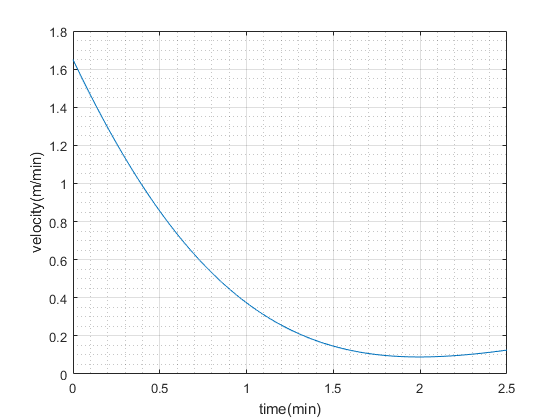 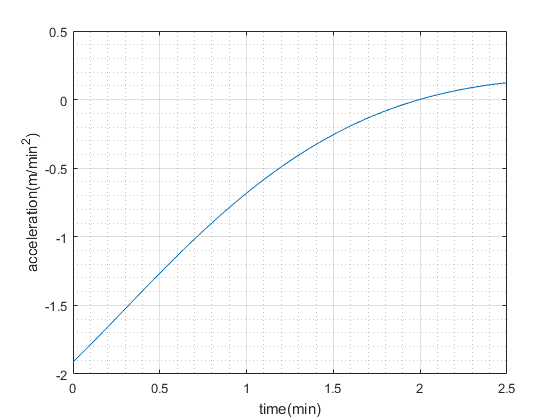 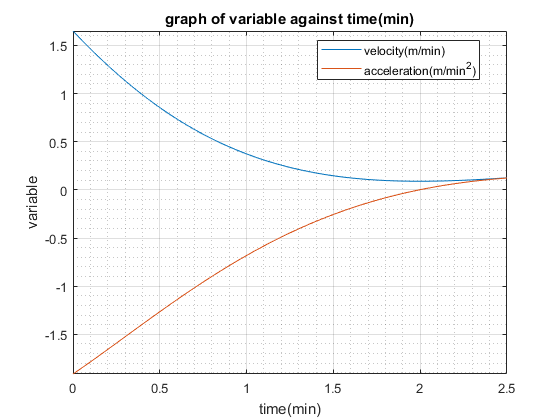 CODES;commandwindowclearclcsyms xy=5*sin(5*x)^5Ye=y^2Ype=int(Ye)*pidint=int(Ype,0,pi)zm=double(dint)format long gCOMMAND WINDOW(OUTPUT)y =5*sin(5*x)^5Ye =25*sin(5*x)^10Ype =pi*((1575*x)/256 - (525*sin(10*x))/512 + (75*sin(20*x))/256 - (75*sin(30*x))/1024 + (25*sin(40*x))/2048 - sin(50*x)/1024)dint =(1575*pi^3)/512zm =       95.381